УВАЖАЕМЫЕ  РОДИТЕЛИпервоклассникови младших школьников!В ПЕРВУЮ ОЧЕРЕДЬПОЖАЛУЙСТА, отложите все домашние дела минут на 10-15, чтобы вникнуть в домашнее задание Вашего ребёнка. ЗАПАСИТЕСЬ ТЕРПЕНИЕМ! Не раздражайтесь,  если Ваш ребёнок чего-то не знает или не понимает, он должен быть уверен, что Вы его любите. Ваш настрой и обращение к ребёнку: «Я  тебе  помогу,  чтобы  ты  умелделать  сам».	Важен также тактильный контакт с маленьким учеником – погладить по голове, приобнять – ребёнок будет уверен, что он Вам дорог и продолжит заниматься после какой-либо учебной неудачи.В то же время будьте тверды в Вашем намерении сделать задание до конца, не поддавайтесь на «устал», «потом». «завтра», которыми дети обычно оттягивают выполнение уроков.   ЧТО НЕОБХОДИМО ЗНАТЬ И ПРОВЕРИТЬ:*ЗАПОЛНЕН ЛИ ДНЕВНИК*ЗАПИСАНЫ ЛИ ДОМАШНИЕ ЗАДАНИЯ В ДНЕВНИК.*НАЧАТЬ ДЕЛАТЬ САМЫЙ  ТРУДНЫЙ  ПРЕДМЕТ.( ДЛЯ МНОГИХ ЭТО МАТЕМАТИКА либо ПИСЬМО)*ВСЕ ЗАДАНИЯ  ЛУЧШЕ  ПИСАТЬ СНАЧАЛА В ЧЕРНОВИКЕ (там можно нарисовать задачу, исправить неправильное решение или букву/слово). ПОСЛЕ ПРОВЕРКИ  РЕБЁНОК АККУРАТНО ПИШЕТ В КЛАССНОЙ  ТЕТРАДИ. !!!Во избежание ошибок при письме важно проговаривать про себя  по буквам слово, которое пишешь.!!!*НЕ ВЫПОЛНЯТЬ УЧЕБНОЕ ЗАДАНИЕ САМОМУ ВЗРОСЛОМУ ЗА РЕБЁНКА, ИНАЧЕ РЕБЁНОК НЕ ПРИВЫКАЕТ ДУМАТЬ САМ, НЕ БУДЕТ ЗНАТЬ УЧЕБНЫЙ МАТЕРИАЛ,  ЕМУ ТРУДНО БУДЕТ СТАТЬ САМОСТОЯТЕЛЬНЫМ  И УСПЕШНЫМ.Мир в семье да лад – не нужен и клад!Очень важно изучить и понять своего ребёнка,  помогать ему в учёбе, в познании окружающего мира, в выявлении именно его способностей, в формировании привычки трудиться.   Если в семье есть ещё младшие дети,  хвалите ребёнка за помощь Вам, давайте  поручения, пусть ВАШ СТАРШИЙ СЫН  ( или ДОЧКА) СЛЫШИТ ОТ ВАС, что без его помощи вам было бы очень тяжело  ( и это правда!).ДАВАЙТЕ ПОМНИТЬ, ЧТО НАШИ ДЕТИ так же УЧАТ НАС ПОСТОЯННО:  быть справедливыми, честными, дружелюбными, внимательными, ведь они хотят нами гордиться и быть такими же, КАК МЫ.ДАВАЙТЕ БЫТЬ ЩЕДРЫМИ НА ВНИМАНИЕ К СВОИМ ДЕТЯМ: 10-15 минут, чтобы порассуждать над задачкой вместе с ребёнком, и порассуждать так, чтобы именно он нашёл ответ на вопрос задачи, и поверил в свои силы!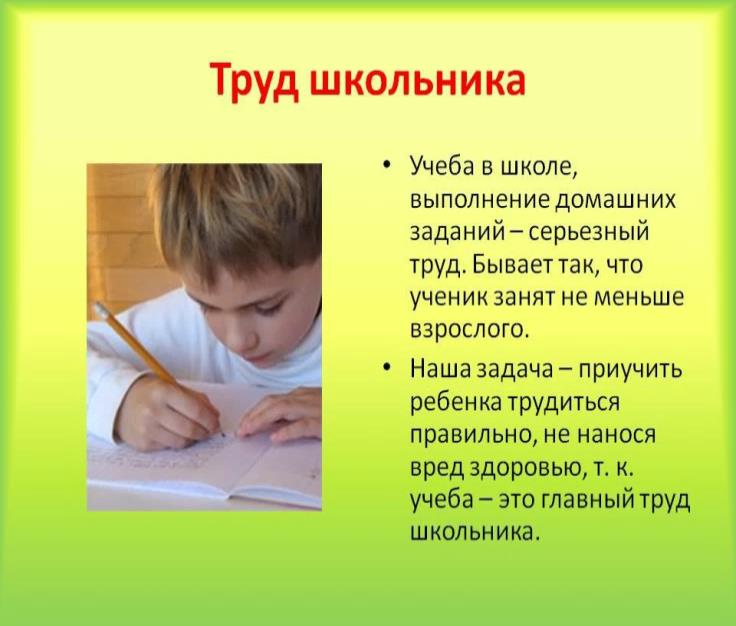 Ежедневно интересуйтесь школьными делами детей, проявляя внимание и терпение. Не ограничивайтесь дежурными вопросами: "Что получил?", "Как дела?",  а расспрашивайте о чувствах, настроении, проявляйте эмоциональную поддержку.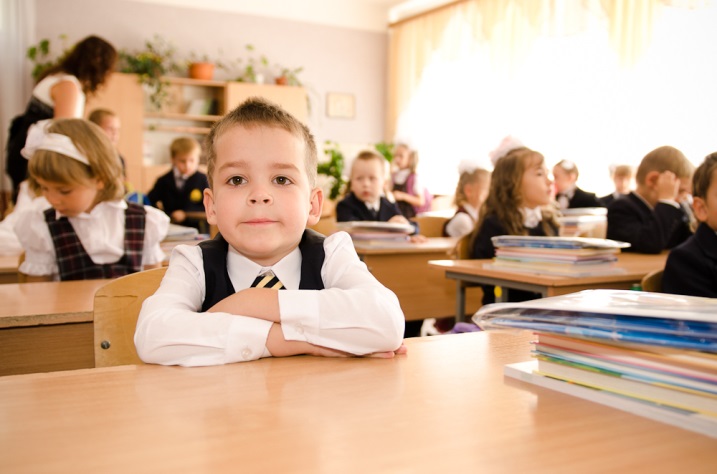 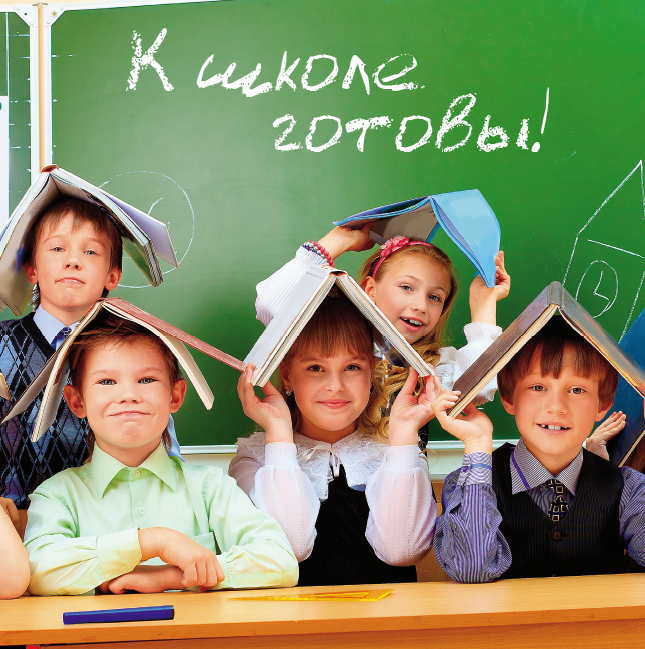 Нашего внимания требует каждый день и каждый год обучения ребёнка, но особенно – 1кл. и 5 кл. – периоды адаптации ученика к новому образу жизни, к  новым условиям обучения.Составила социальный педагог ОДППутря  Лилия  Николаевнаг. Прокопьевск ул. Волжская 12, т.61-88-95www.mkusrcn.ruМКУ  СРЦН  «АЛИСА»Как   помочьребёнку   в   учёбе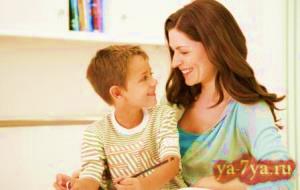 Рекомендации                   родителямОтделение Дневного Пребывания2014г.